português – no mundo da lua  	Ludovico é um menino apaixonado por astronomia. Lê tudo o que encontra sobre o assunto e registra em seu diário, junto com suas anotações pessoais. Ler esse diário é entrar nesse “mundo da luas” cheio de mistérios. Que tal, vamos lá?!	Leia os textos e complete as lacunas dos verbos, usando as letras O ou U se necessário. 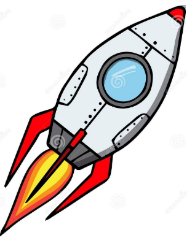 	Desconfi__ que essa sonda não está mais em órbita. Preciso pesquisar mais sobre esse assunto, pois essas informações foram-me dadas por um colega e quando me gui__ por informações pouco científicas sinto-me inseguro. 	É absolutamente incrível. Crei__ que isso possa ter causado uma grande explosão. Imagino a sonda em mil pedaços incandescentes e fico estarrecido quando avali__ o prejuízo para a ciência que um desastre desses provoca!  	Apreci_ esses astrônomos e suas invenções maravilhosas. Em sonho apropi__-me de algumas delas, cri__ muitas fantasias, fingindo que são minhas. Crei__ que algum dia também vou inventar algo e sentir que propici__ um pouco de evolução para a humanidade. Informações retiradas da revista Superinteressante, n. 12. São Paulo. 	Hoje sabemos que as sondas espaciais humanas já voltaram a Vênus e que os cientistas fizeram muitas outras descobertas no espaço. Tomara que Ludovico consiga tornar-se o grande astrônomo que sonha ser um dia. Para isso precisa aprender a diferenciar bem os dados que encontra. Vamos ajudá-lo? Observe atentamente as terminações que você acrescentou aos verbos e preencha a tabela abaixo: Que conclusões você tirou dessa tabela que pode ajudá-lo a decidir quando usar U ou O nos verbos terminados por duas vogais seguidas? ____________________________________________________________________________________________________________________________________________________________________________________________________________________________________________________________________________________Aqui vai um desafio: Copie a segunda letra de todos os verbos destacados nos textos:_____________________________________________________________________Agora forme a resposta desta charada usando as letras do item anterior. _____________________________________________________________________20 de abril de 2003 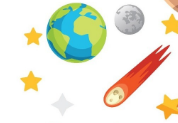         A sonda Magalhães, lançada pela NASA em 1989, chego__ a Vênus um ano depois e cobri__ 98% da superfície do planeta, fazendo as imagens das montanhas e vales mais nítidas já conseguidas até hoje e distingui__ crateras vulcânicas das criadas por meteoros. Desta forma ela abri__ novas perspectivas de compreensão de como é verdadeiramente a superfície daquele planeta.       No dia 11 de outubro de 1994, a sonda Magalhães atrai__ a atenção dos cientistas da NASA, interrompe__ sua comunicação com a Terra e espatifo__-se num voo suicida na superfície do planeta Vênus. Encerro__, assim, sua missão de exploração por meio de radar daquele planeta irmão da Terra: Vênus.      Ela foi a que consegui__ realizar o mais completo retrato de Vênus dentre todas as vinte e seis sondas que a NASA lanço__ até aquela data.      Mas descoberta interessante mesmo foi a que acontece__ nos idos de 1650, quando o astrônomo e matemático holandês Christiaan Huygens, que vive__ de 1629 a 1695. Monto__ um poderoso telescópio, que revelo__ que Saturno parecia mudar de forma.      Huygens relato__ que o planeta era cercado por um anel largo e fino. Pela primeira vez identificava-se como anel a estranha formação que circundava o planeta. Huygens descobri__ também a maior lua de Saturno, Titã, bem como a nebulosa de Órion. A comunidade científica europeia escolhe__ o nome desse astrônomo para batizar a sonda espacial que envio__ a Saturno.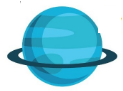 VerbosTrechos com anotações do LudovicoTrechos com informaçõesÚltima letra dos verbosTempoPessoaNúmero